ПРАВИТЕЛЬСТВО МОСКОВСКОЙ ОБЛАСТИПОСТАНОВЛЕНИЕот 16 апреля 2020 г. N 208/11ОБ УТВЕРЖДЕНИИ ПЕРЕЧНЯ ВИДОВ ДЕЯТЕЛЬНОСТИ, В ОТНОШЕНИИКОТОРЫХ ПРЕДОСТАВЛЯЕТСЯ МЕРА ПОДДЕРЖКИ ПРИ ПРЕДОСТАВЛЕНИИИМУЩЕСТВА, НАХОДЯЩЕГОСЯ В СОБСТВЕННОСТИ МОСКОВСКОЙ ОБЛАСТИ,И О ПРЕДОСТАВЛЕНИИ МЕР ПОДДЕРЖКИ ПРИ ПРЕДОСТАВЛЕНИИИМУЩЕСТВА, НАХОДЯЩЕГОСЯ В СОБСТВЕННОСТИ МОСКОВСКОЙ ОБЛАСТИВ соответствии со статьей 19 Федерального закона от 01.04.2020 N 98-ФЗ "О внесении изменений в отдельные законодательные акты Российской Федерации по вопросам предупреждения и ликвидации чрезвычайных ситуаций", постановлением Губернатора Московской области от 12.03.2020 N 108-ПГ "О введении в Московской области режима повышенной готовности для органов управления и сил Московской областной системы предупреждения и ликвидации чрезвычайных ситуаций и некоторых мерах по предотвращению распространения новой коронавирусной инфекции (COVID-2019) на территории Московской области" (далее - постановление Губернатора Московской области) Правительство Московской области постановляет:1. Утвердить прилагаемый Перечень видов деятельности, в отношении которых предоставляется мера поддержки при предоставлении имущества, находящегося в собственности Московской области (далее - Перечень).2. Предоставить отсрочку по арендной плате за пользование недвижимым имуществом, находящимся в собственности Московской области, а также земельными участками, находящимися в собственности Московской области или государственная собственность на которые не разграничена (далее - Имущество), за период с 1 марта 2020 года по 1 октября 2020 года (далее - Отсрочка) арендаторам Имущества - юридическим лицам и индивидуальным предпринимателям, осуществляющим основной и (или) дополнительный вид деятельности, информация о котором содержится в Едином государственном реестре юридических лиц либо в Едином государственном реестре индивидуальных предпринимателей по состоянию на 1 марта 2020 года, указанный в Перечне отраслей российской экономики, в наибольшей степени пострадавших в результате распространения новой коронавирусной инфекции, утвержденном постановлением Правительства Российской Федерации от 03.04.2020 N 434 "Об утверждении перечня отраслей российской экономики, в наибольшей степени пострадавших в условиях ухудшения ситуации в результате распространения новой коронавирусной инфекции" (далее - Постановление), а также осуществляющим основной и (или) дополнительный вид деятельности, информация о котором содержится в Едином государственном реестре юридических лиц либо в Едином государственном реестре индивидуальных предпринимателей по состоянию на 1 марта 2020 года, указанный в Перечне, и использующим Имущество по целевому назначению в целях осуществления видов деятельности, указанных в Постановлении и (или) Перечне.Порядок контроля за использованием имущества по целевому назначению устанавливается Министерством имущественных отношений Московской области.В целях применения настоящего постановления при предоставлении Отсрочки применяются все входящие в класс или подкласс группировки кодов (группы, подгруппы, виды) ОКВЭД 2, входящие в указанные Постановление и (или) Перечень.(п. 2 в ред. постановления Правительства МО от 21.07.2020 N 438/23)2.1. Освободить от уплаты арендной платы по договорам аренды за пользование Имуществом на период с 1 марта 2020 года по 1 марта 2021 года юридических лиц и индивидуальных предпринимателей, использующих Имущество в целях создания и (или) развития либо модернизации производства медицинских масок (коды Общероссийского классификатора продукции по видам экономической деятельности (ОКПД 2): 32.50.50.190, 32.50.50.000, 32.50.13.190, 21.20.24.150, 14.12.30.190, 13.95.10.190) и являющихся получателями субсидии, предоставляемой в рамках раздела 13.7.1 "Порядок предоставления субсидий из бюджета Московской области юридическим лицам и индивидуальным предпринимателям на реализацию мероприятия 02.01 "Частичная компенсация субъектам малого и среднего предпринимательства затрат, связанных с приобретением оборудования в целях создания и (или) развития либо модернизации производства товаров (работ, услуг), в том числе в целях повышения производительности труда" Подпрограммы III "Развитие малого и среднего предпринимателя Московской области" государственной программы Московской области "Предпринимательство Подмосковья" на 2017-2024 годы", утвержденной постановлением Правительства Московской области от 25.10.2016 N 788/39 "Об утверждении государственной программы Московской области "Предпринимательство Подмосковья" на 2017-2024 годы" (далее - Освобождение).(п. 2.1 введен постановлением Правительства МО от 23.06.2020 N 351/19)3. Определить, что мера поддержки, установленная пунктом 2 настоящего постановления, предоставляется:1) на период с 1 марта 2020 года до дня прекращения действия режима повышенной готовности для органов управления и сил Московской областной системы предупреждения и ликвидации чрезвычайных ситуаций, установленного постановлением Губернатора Московской области, - в размере арендной платы за пользование Имуществом по договору аренды;2) за Период со дня прекращения действия режима повышенной готовности, для органов управления и сил Московской областной системы предупреждения и ликвидации чрезвычайных ситуаций, установленного постановлением Губернатора Московской области, до 1 октября 2020 года - в размере пятидесяти процентов арендной платы за пользование Имуществом по договору аренды.4. Установить, что меры поддержки, установленные пунктами 2 и 2.1 настоящего постановления, предоставляется по письменному заявлению арендатора Имущества (далее - Заявление).(в ред. постановления Правительства МО от 23.06.2020 N 351/19)5. Уплата арендной платы за пользование Имуществом за период предоставленной Отсрочки осуществляется в 2021-2022 годах поэтапно, равными частями не чаще одного раза в месяц, размер которых не превышает размера половины ежемесячной арендной платы по договору аренды.6. Министерству имущественных отношений Московской области обеспечить:1) уведомление арендаторов Имущества путем размещения (опубликования) в газете "Ежедневные новости. Подмосковье", "Информационном вестнике Правительства Московской области", на сайте Правительства Московской области в Интернет-портале Правительства Московской области, на официальном сайте Министерства имущественных отношений Московской области информации о предоставлении мер поддержки, установленных пунктами 2 и 2.1 настоящего постановления;(в ред. постановления Правительства МО от 23.06.2020 N 351/19)2) разработку и утверждение условий предоставления Отсрочки, условий Освобождения и форму Заявления в течение 3 рабочих дней со дня принятия настоящего постановления;(в ред. постановления Правительства МО от 23.06.2020 N 351/19)3) направление арендаторам Имущества, обратившимся с Заявлением, уведомления о согласии или об отказе в предоставлении Отсрочки либо Освобождении.(в ред. постановления Правительства МО от 23.06.2020 N 351/19)7. Рекомендовать органам местного самоуправления муниципальных образований Московской области при установлении мер поддержки при предоставлении муниципального имущества руководствоваться настоящим постановлением.(в ред. постановления Правительства МО от 21.07.2020 N 438/23)8. Главному управлению по информационной политике Московской области обеспечить официальное опубликование настоящего постановления в газете "Ежедневные новости. Подмосковье", "Информационном вестнике Правительства Московской области", размещение (опубликование) на сайте Правительства Московской области в Интернет-портале Правительства Московской области и на "Официальном интернет-портале правовой информации" (www.pravo.gov.ru).9. Настоящее постановление вступает в силу на следующий день после его официального опубликования.10. Контроль за выполнением настоящего постановления возложить на заместителя Председателя Правительства Московской области - министра экологии и природопользования Московской области Куракина Д.А.Губернатор Московской областиА.Ю. ВоробьевУтвержденпостановлением ПравительстваМосковской областиот 16 апреля 2020 г. N 208/11ПЕРЕЧЕНЬВИДОВ ДЕЯТЕЛЬНОСТИ, В ОТНОШЕНИИ КОТОРЫХ ПРЕДОСТАВЛЯЕТСЯ МЕРАПОДДЕРЖКИ ПРИ ПРЕДОСТАВЛЕНИИ ИМУЩЕСТВА, НАХОДЯЩЕГОСЯВ СОБСТВЕННОСТИ МОСКОВСКОЙ ОБЛАСТИ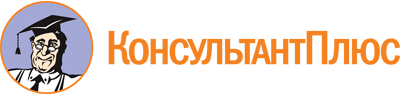 Постановление Правительства МО от 16.04.2020 N 208/11
(ред. от 21.07.2020)
"Об утверждении Перечня видов деятельности, в отношении которых предоставляется мера поддержки при предоставлении имущества, находящегося в собственности Московской области, и о предоставлении мер поддержки при предоставлении имущества, находящегося в собственности Московской области"Документ предоставлен КонсультантПлюс

www.consultant.ru

Дата сохранения: 13.08.2020
 Список изменяющих документов(в ред. постановлений Правительства МОот 23.06.2020 N 351/19, от 21.07.2020 N 438/23)Список изменяющих документов(в ред. постановления Правительства МО от 21.07.2020 N 438/23)Вид деятельностиКод ОКВЭД 2Ремонт машин и оборудования33.12Строительство зданий41Строительство инженерных сооружений42Работы строительные специализированные43Торговля оптовая и розничная автотранспортными средствами и мотоциклами и их ремонт45Торговля оптовая за вознаграждение или на договорной основе46.1Торговля оптовая непродовольственными потребительскими товарами46.4Торговля оптовая информационным и коммуникационным оборудованием46.5Торговля оптовая прочими машинами, оборудованием и принадлежностями46.6Торговля оптовая специализированная прочая46.7Торговля оптовая неспециализированная46.9Торговля розничная смазочными материалами и охлаждающими жидкостями для автотранспортных средств47.30.2Аренда и управление собственным или арендованным недвижимым имуществом68.2Деятельность в области инженерных изысканий, инженерно-технического проектирования, управления проектами строительства, выполнения строительного контроля и авторского надзора, предоставление технических консультаций в этих областях71.12Образование профессиональное дополнительное85.42